ПАМЯТКА О РАБОТЕ СТУДЕНТА ДИСТАНЦИОННО В ПЕРИОД С 17.03.2020 по 30.04.2020Пройти по ссылке http://vf.ugtu.net/distancionnoe-obuchenieВыбрать свою форму обучения 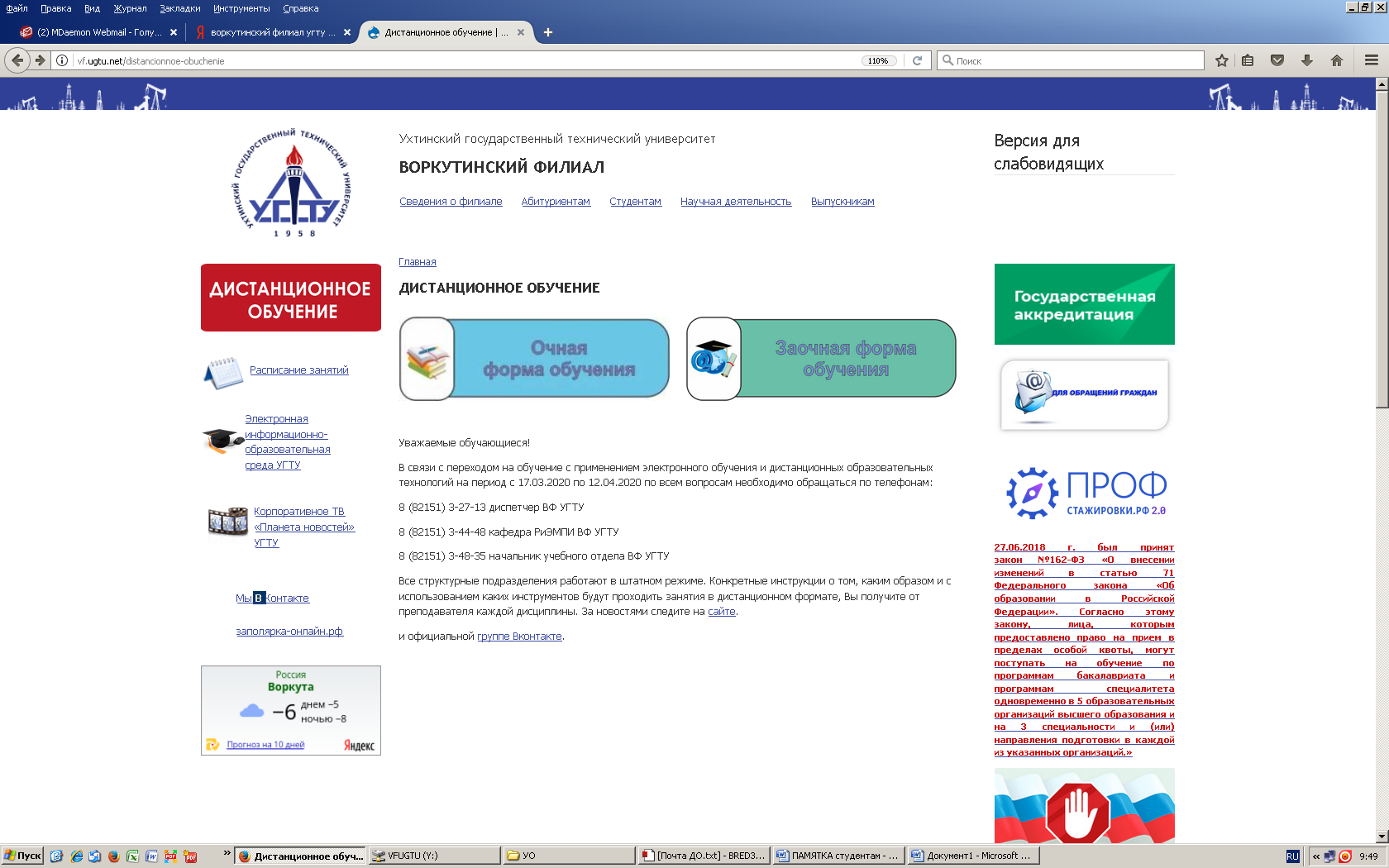 направление, по которому Вы обучаетесь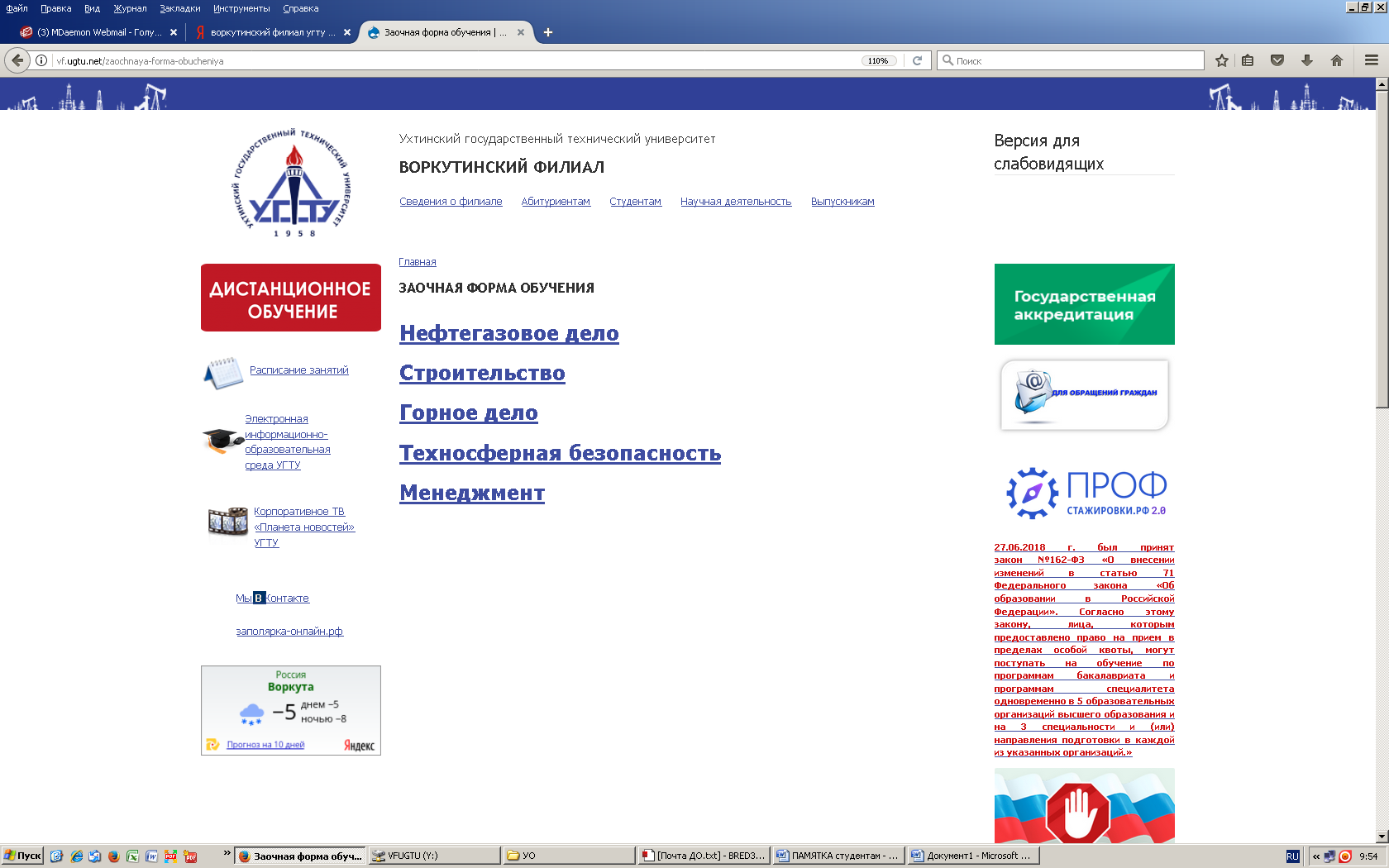 свою группу и изучаемую дисциплину.Ознакомьтесь с файлом: пояснительная записка (информация по дисциплине, сообщение студентам)Изучить материал, выполнить указания преподавателяФайл с выполненным заданием направлять на адрес электронной почты vf-ugtu@yandex.ru (в случае, если с преподавателем не оговаривались иные условия) Соблюдайте сроки выполнения заданий! ПРАВИЛА ОФОРМЛЕНИЯ ПИСЬМА ПРИ НАПРАВЛЕНИИ ВЫПОЛНЕННОГО ЗАДАНИЯНазвание файла = Ваша Фамилия И.О.Пример: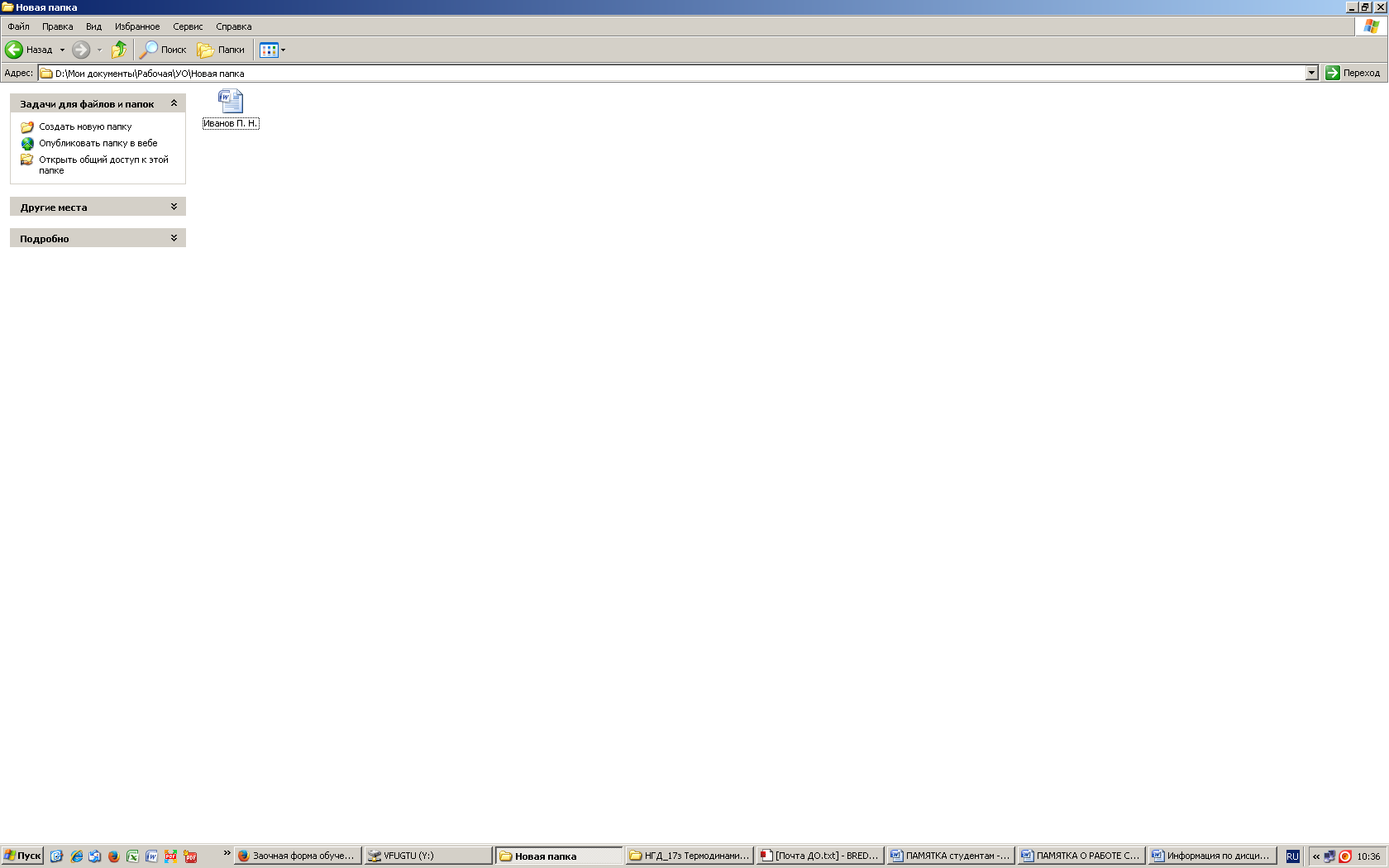 В теме письма УКАЗАТЬ: фамилию преподавателя, группу, название дисциплиныПример: 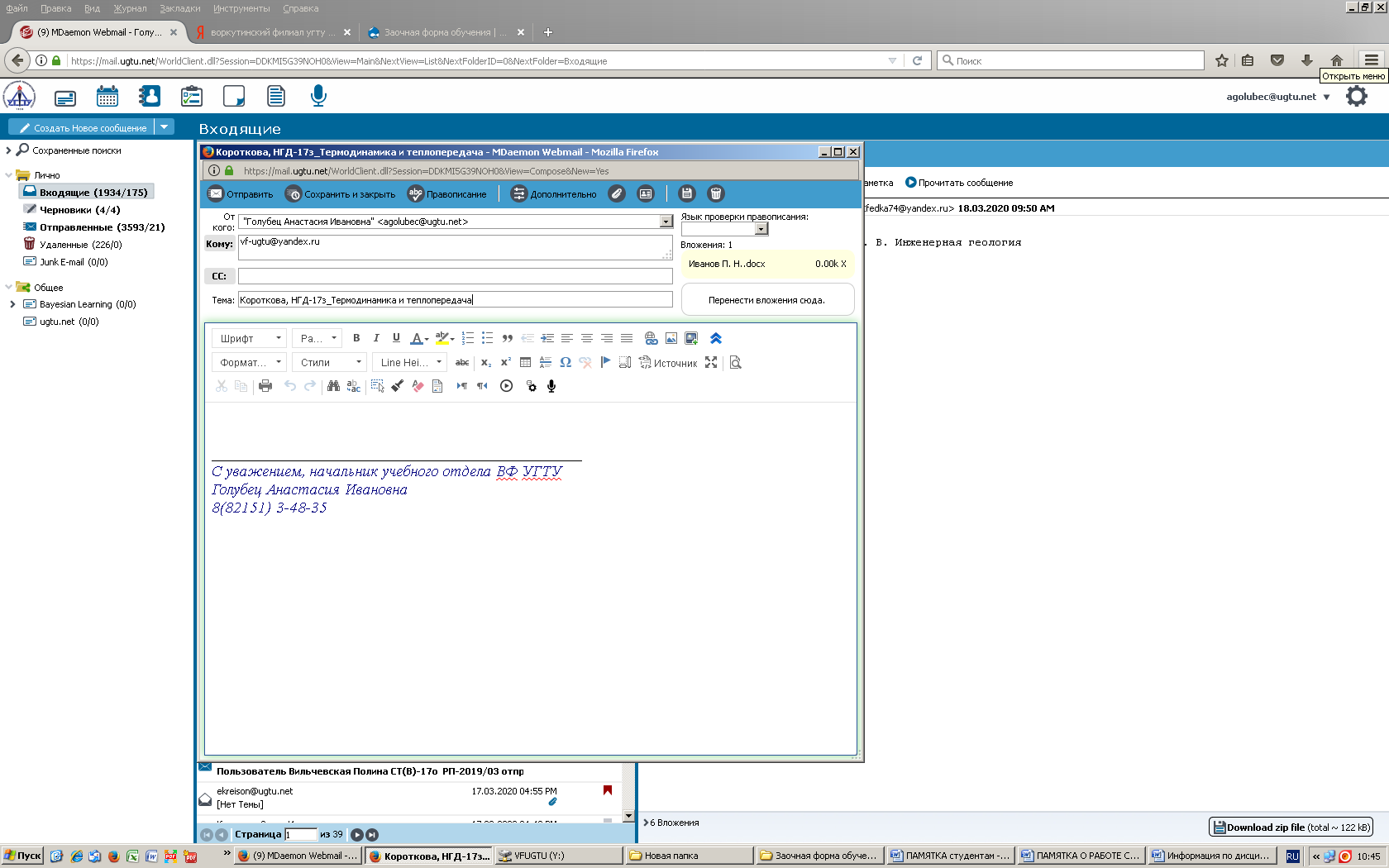 Формируйте письмо с уведомлением о доставки.